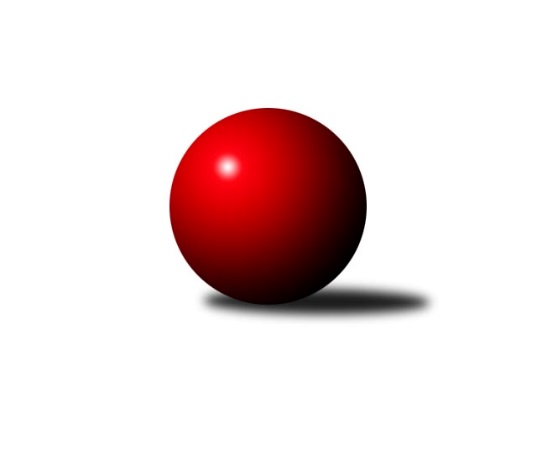 Č.15Ročník 2023/2024	10.2.2024Nejlepšího výkonu v tomto kole: 3474 dosáhlo družstvo: TJ Sokol Luhačovice3. KLM C 2023/2024Výsledky 15. kolaSouhrnný přehled výsledků:TJ Spartak Přerov B	- KK Šumperk A	3:5	3259:3295	10.5:13.5	10.2.TJ Opava 	- TJ Spartak Bílovec	7:1	3347:3239	13.5:10.5	10.2.KK Vyškov B	- Loko Č. Třebová 	7:1	3438:3348	14.5:9.5	10.2.TJ Sokol Luhačovice	- TJ Sokol Bohumín 	8:0	3474:3077	19.0:5.0	10.2.TJ Odry 	- Sokol Přemyslovice 	6:2	3412:3372	13.0:11.0	10.2.KK Jiskra Rýmařov 	- KK Zábřeh B	1:7	3259:3464	10.5:13.5	10.2.Tabulka družstev:	1.	TJ Opava	15	12	1	2	83.0 : 37.0 	203.0 : 157.0 	 3371	25	2.	TJ Odry	15	11	0	4	76.0 : 44.0 	201.5 : 158.5 	 3372	22	3.	KK Zábřeh B	15	11	0	4	75.0 : 45.0 	200.0 : 160.0 	 3365	22	4.	KK Šumperk A	15	10	0	5	67.5 : 52.5 	177.5 : 182.5 	 3326	20	5.	KK Vyškov B	15	9	0	6	70.5 : 49.5 	189.0 : 171.0 	 3298	18	6.	TJ Sokol Luhačovice	15	6	2	7	64.0 : 56.0 	189.5 : 170.5 	 3356	14	7.	Loko Č. Třebová	15	7	0	8	53.5 : 66.5 	168.0 : 192.0 	 3310	14	8.	Sokol Přemyslovice	15	5	1	9	51.0 : 69.0 	172.5 : 187.5 	 3301	11	9.	KK Jiskra Rýmařov	15	5	0	10	44.0 : 76.0 	156.5 : 203.5 	 3217	10	10.	TJ Sokol Bohumín	15	4	2	9	43.5 : 76.5 	158.5 : 201.5 	 3212	10	11.	TJ Spartak Přerov B	15	4	0	11	47.0 : 73.0 	165.5 : 194.5 	 3284	8	12.	TJ Spartak Bílovec	15	3	0	12	45.0 : 75.0 	178.5 : 181.5 	 3278	6Podrobné výsledky kola:	 TJ Spartak Přerov B	3259	3:5	3295	KK Šumperk A	Michal Loučka	130 	 133 	 121 	121	505 	 0:4 	 555 	 133	146 	 136	140	Rostislav Biolek	Milan Kanda	129 	 131 	 134 	145	539 	 1:3 	 561 	 140	145 	 128	148	Martin Macas	Martin Rédr	143 	 146 	 126 	133	548 	 3:1 	 543 	 126	144 	 148	125	František Habrman	Libor Daňa	138 	 138 	 140 	119	535 	 1:3 	 549 	 129	152 	 142	126	Pavel Heinisch	Vojtěch Venclík	142 	 158 	 129 	146	575 	 3:1 	 513 	 126	128 	 145	114	Jaroslav Vymazal	Vladimír Mánek	131 	 149 	 131 	146	557 	 2.5:1.5 	 574 	 129	135 	 164	146	Jaromír Rabenseifnerrozhodčí: Stanislav Beňa st., Roman GoldemundNejlepší výkon utkání: 575 - Vojtěch Venclík	 TJ Opava 	3347	7:1	3239	TJ Spartak Bílovec	Michal Blažek	130 	 164 	 141 	130	565 	 2.5:1.5 	 532 	 149	119 	 134	130	Michal Kudela	Petr Wolf	135 	 147 	 128 	126	536 	 2:2 	 542 	 147	140 	 118	137	Petr Číž	Luděk Slanina	139 	 146 	 130 	134	549 	 2:2 	 545 	 138	148 	 117	142	Filip Sýkora	Tomáš Valíček	123 	 148 	 129 	145	545 	 2:2 	 532 	 122	151 	 138	121	David Binar	Petr Bracek	138 	 129 	 154 	135	556 	 3:1 	 495 	 120	146 	 109	120	Milan Zezulka	Michal Markus	140 	 164 	 163 	129	596 	 2:2 	 593 	 151	147 	 158	137	Tomáš Binarrozhodčí: Stanislav KřížNejlepší výkon utkání: 596 - Michal Markus	 KK Vyškov B	3438	7:1	3348	Loko Č. Třebová 	Kryštof Pevný	154 	 139 	 119 	157	569 	 3:1 	 556 	 138	131 	 155	132	Adam Bezdíček	Petr Večerka	136 	 142 	 140 	144	562 	 2:2 	 542 	 144	133 	 148	117	Jiří Hetych ml.	Jiří Trávníček	154 	 137 	 143 	127	561 	 2.5:1.5 	 533 	 121	128 	 143	141	Petr Holanec *1	Eduard Varga	145 	 138 	 167 	149	599 	 2:2 	 589 	 123	172 	 133	161	Jiří Kmoníček	Petr Matuška	160 	 157 	 129 	148	594 	 4:0 	 541 	 141	138 	 128	134	Jakub Sokol	Pavel Zaremba	155 	 137 	 134 	127	553 	 1:3 	 587 	 135	155 	 153	144	Jan Kmoníčekrozhodčí: Břetislav Láníkstřídání: *1 od 61. hodu Miloslav HýblNejlepší výkon utkání: 599 - Eduard Varga	 TJ Sokol Luhačovice	3474	8:0	3077	TJ Sokol Bohumín 	Filip Lekeš	119 	 136 	 139 	141	535 	 3:1 	 520 	 133	133 	 137	117	Stanislav Sliwka	Vratislav Kunc	128 	 173 	 144 	139	584 	 3:1 	 540 	 140	139 	 127	134	Petr Kuttler	Miroslav Hvozdenský	132 	 151 	 148 	151	582 	 4:0 	 501 	 131	138 	 125	107	Fridrich Péli	Jiří Konečný	149 	 172 	 140 	130	591 	 3:1 	 508 	 109	126 	 133	140	Jan Zaškolný *1	Tomáš Molek	133 	 155 	 137 	181	606 	 4:0 	 469 	 109	131 	 113	116	Aleš Kohutek	Karel Máčalík	142 	 150 	 147 	137	576 	 2:2 	 539 	 130	111 	 155	143	Karol Nitkarozhodčí: Vlastimil Červenkastřídání: *1 od 27. hodu Jozef KuzmaNejlepší výkon utkání: 606 - Tomáš Molek	 TJ Odry 	3412	6:2	3372	Sokol Přemyslovice 	Ondřej Gajdičiar	119 	 141 	 137 	138	535 	 2:2 	 595 	 167	168 	 131	129	Radek Grulich	Martin Pavič	156 	 136 	 139 	153	584 	 2:2 	 544 	 140	137 	 144	123	Pavel Močár ml.	Petr Dvorský	151 	 134 	 132 	125	542 	 2:2 	 522 	 119	141 	 121	141	Tomáš Fraus	Jan Kučák	137 	 146 	 152 	110	545 	 1:3 	 603 	 156	141 	 164	142	Eduard Tomek	Michal Pavič	157 	 126 	 144 	152	579 	 2:2 	 568 	 138	118 	 158	154	Jan Sedláček	Karel Chlevišťan	154 	 150 	 150 	173	627 	 4:0 	 540 	 147	135 	 121	137	Jiří Šoupalrozhodčí: Daniel Ševčík st.Nejlepší výkon utkání: 627 - Karel Chlevišťan	 KK Jiskra Rýmařov 	3259	1:7	3464	KK Zábřeh B	Pavel Konštacký	127 	 147 	 140 	160	574 	 3:1 	 553 	 162	128 	 130	133	Tomáš Pěnička	Ladislav Stárek	111 	 130 	 155 	149	545 	 2:2 	 563 	 138	141 	 152	132	Jiří Flídr	Ladislav Janáč	143 	 149 	 144 	141	577 	 2:2 	 585 	 156	143 	 146	140	Jan Körner	Jaroslav Tezzele	122 	 140 	 137 	132	531 	 1.5:2.5 	 566 	 142	128 	 164	132	Lukáš Horňák	Petr Chlachula *1	112 	 127 	 120 	119	478 	 0:4 	 600 	 124	170 	 142	164	Josef Sitta	Antonín Sochor	135 	 125 	 144 	150	554 	 2:2 	 597 	 175	139 	 136	147	Milan Šularozhodčí: Jaroslav Heblákstřídání: *1 od 61. hodu Martin KovářNejlepší výkon utkání: 600 - Josef SittaPořadí jednotlivců:	jméno hráče	družstvo	celkem	plné	dorážka	chyby	poměr kuž.	Maximum	1.	Tomáš Molek 	TJ Sokol Luhačovice	593.68	386.0	207.7	1.6	7/7	(643)	2.	Petr Bracek 	TJ Opava 	592.44	381.7	210.7	2.1	8/9	(657)	3.	Michal Markus 	TJ Opava 	586.85	381.2	205.7	1.7	9/9	(634)	4.	Marek Frydrych 	TJ Odry 	582.69	384.9	197.8	3.7	7/9	(657)	5.	Petr Wolf 	TJ Opava 	582.08	395.1	187.0	4.0	6/9	(639)	6.	Tomáš Binar 	TJ Spartak Bílovec	578.68	375.6	203.1	2.5	7/7	(648)	7.	Karel Chlevišťan 	TJ Odry 	576.90	370.0	206.9	2.1	8/9	(638)	8.	Eduard Varga 	KK Vyškov B	573.92	384.7	189.2	3.8	6/8	(626)	9.	Josef Sitta 	KK Zábřeh B	572.03	381.5	190.5	3.0	8/8	(600)	10.	Martin Macas 	KK Šumperk A	570.57	381.4	189.1	4.8	8/8	(632)	11.	Lukáš Horňák 	KK Zábřeh B	570.06	372.9	197.2	2.6	8/8	(613)	12.	Jakub Sokol 	Loko Č. Třebová 	567.46	378.0	189.5	3.6	8/9	(601)	13.	Radek Grulich 	Sokol Přemyslovice 	565.98	373.4	192.6	2.9	8/8	(609)	14.	Jiří Kmoníček 	Loko Č. Třebová 	565.90	376.0	189.9	3.5	7/9	(596)	15.	Jaroslav Vymazal 	KK Šumperk A	564.98	372.6	192.4	3.3	8/8	(624)	16.	Michal Pavič 	TJ Odry 	564.21	375.7	188.5	2.8	8/9	(597)	17.	Eduard Tomek 	Sokol Přemyslovice 	564.20	377.5	186.7	3.7	7/8	(603)	18.	Stanislav Beňa  ml.	TJ Spartak Přerov B	564.14	383.5	180.6	5.7	7/9	(582)	19.	Ladislav Stárek 	KK Jiskra Rýmařov 	564.06	365.8	198.3	2.0	6/8	(605)	20.	Petr Chlachula 	KK Jiskra Rýmařov 	563.82	376.7	187.1	5.8	7/8	(580)	21.	Vratislav Kunc 	TJ Sokol Luhačovice	562.76	384.1	178.7	5.7	5/7	(616)	22.	Jan Körner 	KK Zábřeh B	562.33	367.4	195.0	4.1	8/8	(601)	23.	Petr Kuttler 	TJ Sokol Bohumín 	562.29	371.0	191.2	4.2	7/7	(645)	24.	Tomáš Vejmola 	KK Vyškov B	562.17	380.5	181.7	5.8	6/8	(610)	25.	Martin Pavič 	TJ Odry 	561.86	373.9	187.9	5.3	9/9	(634)	26.	Michal Kudela 	TJ Spartak Bílovec	561.58	377.0	184.5	4.4	6/7	(600)	27.	Jiří Martinů 	TJ Sokol Luhačovice	561.27	372.9	188.4	5.5	5/7	(591)	28.	Milan Šula 	KK Zábřeh B	561.22	382.6	178.7	3.3	7/8	(597)	29.	Petr Dvorský 	TJ Odry 	558.58	364.8	193.8	3.8	6/9	(608)	30.	Jiří Hetych  ml.	Loko Č. Třebová 	558.48	365.8	192.7	5.6	7/9	(583)	31.	Luděk Rychlovský 	KK Vyškov B	557.75	370.9	186.8	3.8	6/8	(641)	32.	Jaromír Rabenseifner 	KK Šumperk A	557.73	370.7	187.0	3.4	8/8	(605)	33.	Rostislav Biolek 	KK Šumperk A	557.53	370.3	187.2	5.5	8/8	(592)	34.	Tomáš Pěnička 	KK Zábřeh B	556.25	369.1	187.1	4.6	8/8	(585)	35.	Adam Bezdíček 	Loko Č. Třebová 	555.76	372.7	183.0	5.2	9/9	(603)	36.	Jan Kučák 	TJ Odry 	553.46	371.6	181.8	8.6	6/9	(580)	37.	Milan Jahn 	TJ Opava 	553.14	374.1	179.0	4.6	7/9	(582)	38.	Jan Sedláček 	Sokol Přemyslovice 	552.71	369.4	183.3	3.4	8/8	(582)	39.	Jiří Flídr 	KK Zábřeh B	552.07	371.4	180.7	4.5	6/8	(592)	40.	Pavel Močár  ml.	Sokol Přemyslovice 	551.56	366.1	185.5	5.6	6/8	(584)	41.	Luděk Slanina 	TJ Opava 	550.31	362.6	187.8	2.6	6/9	(605)	42.	Pavel Heinisch 	KK Šumperk A	549.54	370.2	179.3	6.0	8/8	(595)	43.	Zdeněk Macháček 	TJ Spartak Přerov B	548.93	379.0	170.0	7.9	7/9	(588)	44.	Ondřej Gajdičiar 	TJ Odry 	548.70	366.5	182.2	4.5	8/9	(583)	45.	Milan Žáček 	TJ Sokol Luhačovice	548.12	366.4	181.8	4.6	7/7	(594)	46.	Jiří Šoupal 	Sokol Přemyslovice 	547.86	370.6	177.3	5.2	8/8	(590)	47.	Petr Číž 	TJ Spartak Bílovec	547.84	370.1	177.7	3.8	7/7	(599)	48.	Antonín Sochor 	KK Jiskra Rýmařov 	547.38	354.9	192.5	3.7	6/8	(601)	49.	Vladimír Mánek 	TJ Spartak Přerov B	546.57	366.9	179.7	6.1	7/9	(616)	50.	Jiří Konečný 	TJ Sokol Luhačovice	546.53	374.2	172.3	5.3	5/7	(591)	51.	Jaroslav Tezzele 	KK Jiskra Rýmařov 	546.13	365.7	180.4	4.9	8/8	(590)	52.	Miroslav Hvozdenský 	TJ Sokol Luhačovice	545.68	365.1	180.6	3.8	5/7	(582)	53.	Jan Kmoníček 	Loko Č. Třebová 	544.87	368.8	176.0	4.8	9/9	(605)	54.	David Binar 	TJ Spartak Bílovec	544.54	363.6	181.0	5.6	7/7	(619)	55.	Vojtěch Venclík 	TJ Spartak Přerov B	541.75	367.3	174.5	5.9	7/9	(597)	56.	Karol Nitka 	TJ Sokol Bohumín 	540.63	369.7	171.0	7.3	6/7	(585)	57.	Karel Máčalík 	TJ Sokol Luhačovice	540.43	373.3	167.1	7.3	6/7	(576)	58.	Milan Zezulka 	TJ Spartak Bílovec	540.10	365.9	174.2	5.4	5/7	(587)	59.	Tomáš Valíček 	TJ Opava 	540.07	367.6	172.5	6.6	8/9	(576)	60.	Fridrich Péli 	TJ Sokol Bohumín 	539.67	364.4	175.2	6.0	7/7	(578)	61.	Petr Večerka 	KK Vyškov B	537.68	370.2	167.5	6.8	8/8	(585)	62.	Pavel Zaremba 	KK Vyškov B	537.05	369.2	167.8	5.3	8/8	(585)	63.	Aleš Kohutek 	TJ Sokol Bohumín 	536.23	370.2	166.1	4.6	6/7	(573)	64.	Michal Blažek 	TJ Opava 	534.71	367.1	167.6	6.1	6/9	(594)	65.	František Habrman 	KK Šumperk A	534.28	367.4	166.9	6.4	6/8	(614)	66.	Pavel Močár 	Sokol Přemyslovice 	533.00	364.6	168.4	7.0	6/8	(557)	67.	Stanislav Sliwka 	TJ Sokol Bohumín 	532.68	366.9	165.8	9.1	7/7	(568)	68.	Miloslav Hýbl 	Loko Č. Třebová 	532.02	359.0	173.0	5.5	8/9	(579)	69.	Filip Sýkora 	TJ Spartak Bílovec	529.29	363.9	165.4	6.7	7/7	(633)	70.	Jozef Kuzma 	TJ Sokol Bohumín 	514.00	368.8	145.2	9.4	5/7	(573)	71.	Petr Charník 	KK Jiskra Rýmařov 	506.58	351.5	155.1	11.5	6/8	(557)		Vlastimil Bělíček 	TJ Spartak Přerov B	580.33	376.8	203.5	3.0	3/9	(592)		Filip Lekeš 	TJ Sokol Luhačovice	579.67	385.1	194.6	3.4	3/7	(607)		Jaroslav Sedlář 	KK Šumperk A	579.00	378.0	201.0	5.7	1/8	(609)		Jiří Trávníček 	KK Vyškov B	576.40	374.8	201.6	4.1	3/8	(606)		Libor Slezák 	TJ Sokol Luhačovice	558.50	369.0	189.5	4.0	2/7	(583)		Michal Loučka 	TJ Spartak Přerov B	556.85	371.0	185.9	5.7	5/9	(589)		Jan Večerka 	KK Vyškov B	556.47	367.7	188.7	5.4	5/8	(586)		Libor Daňa 	TJ Spartak Přerov B	555.25	366.0	189.3	6.8	4/9	(585)		Tomáš Procházka 	KK Vyškov B	555.00	382.0	173.0	0.0	1/8	(555)		Petr Matuška 	KK Vyškov B	553.13	381.6	171.5	6.3	3/8	(595)		Libor Krejčí 	KK Zábřeh B	551.40	376.1	175.3	5.8	3/8	(575)		Miroslav Smrčka 	KK Šumperk A	550.50	388.0	162.5	8.5	1/8	(563)		Kamil Bednář 	KK Vyškov B	548.00	389.0	159.0	9.0	1/8	(548)		Daniel Ševčík  st.	TJ Odry 	546.00	383.0	163.0	12.0	1/9	(546)		Milan Kanda 	TJ Spartak Přerov B	545.57	370.4	175.2	5.9	5/9	(572)		Martin Rédr 	TJ Spartak Přerov B	540.30	364.5	175.9	5.5	4/9	(559)		Vojtěch Rozkopal 	TJ Odry 	540.00	366.0	174.0	7.0	1/9	(540)		Kryštof Pevný 	KK Vyškov B	540.00	371.0	169.0	8.7	3/8	(615)		Maciej Basista 	TJ Opava 	540.00	372.0	168.0	6.0	1/9	(540)		Petr Holanec 	Loko Č. Třebová 	539.25	365.1	174.2	7.1	5/9	(589)		Milan Vymazal 	KK Šumperk A	537.00	361.0	176.0	10.0	1/8	(537)		Tomáš Fraus 	Sokol Přemyslovice 	536.84	373.9	163.0	6.6	5/8	(577)		Jaroslav Klus 	TJ Sokol Bohumín 	536.00	358.0	178.0	4.0	2/7	(559)		Tomáš Chárník 	KK Jiskra Rýmařov 	536.00	374.3	161.7	9.7	3/8	(555)		Martin Holas 	TJ Spartak Přerov B	534.80	356.1	178.7	7.0	5/9	(594)		Pavel Konštacký 	KK Jiskra Rýmařov 	534.38	363.8	170.6	8.1	4/8	(574)		Miroslav Stuchlík 	TJ Opava 	531.00	345.5	185.5	6.0	2/9	(542)		Patrik Vémola 	KK Šumperk A	531.00	371.0	160.0	12.0	1/8	(531)		Lukáš Vybíral 	Sokol Přemyslovice 	531.00	371.5	159.5	6.0	1/8	(559)		Jan Zaškolný 	TJ Sokol Bohumín 	527.69	353.2	174.5	4.5	4/7	(544)		Ladislav Janáč 	KK Jiskra Rýmařov 	526.68	369.3	157.4	9.3	5/8	(579)		Jaroslav Heblák 	KK Jiskra Rýmařov 	524.00	360.5	163.5	9.0	2/8	(533)		Antonín Fabík 	TJ Spartak Bílovec	518.94	347.0	171.9	11.2	3/7	(544)		Marek Kankovský 	Sokol Přemyslovice 	516.00	349.0	167.0	6.0	1/8	(516)		Jiří Polášek 	KK Jiskra Rýmařov 	515.00	362.0	153.0	9.0	1/8	(515)		Josef Pilatík 	KK Jiskra Rýmařov 	514.00	376.0	138.0	13.0	1/8	(514)		Jaroslav Zahrádka 	KK Vyškov B	511.50	368.0	143.5	17.0	2/8	(514)		Stanislav Beňa  st.	TJ Spartak Přerov B	510.00	361.0	149.0	13.0	1/9	(510)		Petr Pavelka 	TJ Spartak Přerov B	504.00	362.0	142.0	12.0	1/9	(504)		Michal Oščádal 	Sokol Přemyslovice 	479.00	343.0	136.0	9.0	1/8	(479)		Vladimír Štacha 	TJ Spartak Bílovec	474.00	335.0	139.0	7.0	1/7	(474)Sportovně technické informace:Starty náhradníků:registrační číslo	jméno a příjmení 	datum startu 	družstvo	číslo startu25699	Martin Kovář	10.02.2024	KK Jiskra Rýmařov 	2x
Hráči dopsaní na soupisku:registrační číslo	jméno a příjmení 	datum startu 	družstvo	22545	Martin Rédr	10.02.2024	TJ Spartak Přerov B	Program dalšího kola:16. kolo24.2.2024	so	9:00	TJ Spartak Přerov B - KK Jiskra Rýmařov 	24.2.2024	so	11:00	Loko Č. Třebová  - TJ Opava 	24.2.2024	so	13:00	KK Šumperk A - KK Vyškov B	24.2.2024	so	13:30	TJ Spartak Bílovec - TJ Odry 	24.2.2024	so	13:30	TJ Sokol Bohumín  - KK Zábřeh B	24.2.2024	so	14:30	Sokol Přemyslovice  - TJ Sokol Luhačovice	Nejlepší šestka kola - absolutněNejlepší šestka kola - absolutněNejlepší šestka kola - absolutněNejlepší šestka kola - absolutněNejlepší šestka kola - dle průměru kuželenNejlepší šestka kola - dle průměru kuželenNejlepší šestka kola - dle průměru kuželenNejlepší šestka kola - dle průměru kuželenNejlepší šestka kola - dle průměru kuželenPočetJménoNázev týmuVýkonPočetJménoNázev týmuPrůměr (%)Výkon5xKarel ChlevišťanOdry6274xKarel ChlevišťanOdry110.476278xTomáš MolekLuhačovice6062xJosef SittaZábřeh B109.436001xEduard TomekPřemyslovice6031xMilan ŠulaZábřeh B108.885972xJosef SittaZábřeh B6008xTomáš MolekLuhačovice108.496063xEduard VargaVyškov B5997xMichal MarkusTJ Opava107.535961xMilan ŠulaZábřeh B5974xTomáš BinarBílovec A106.99593